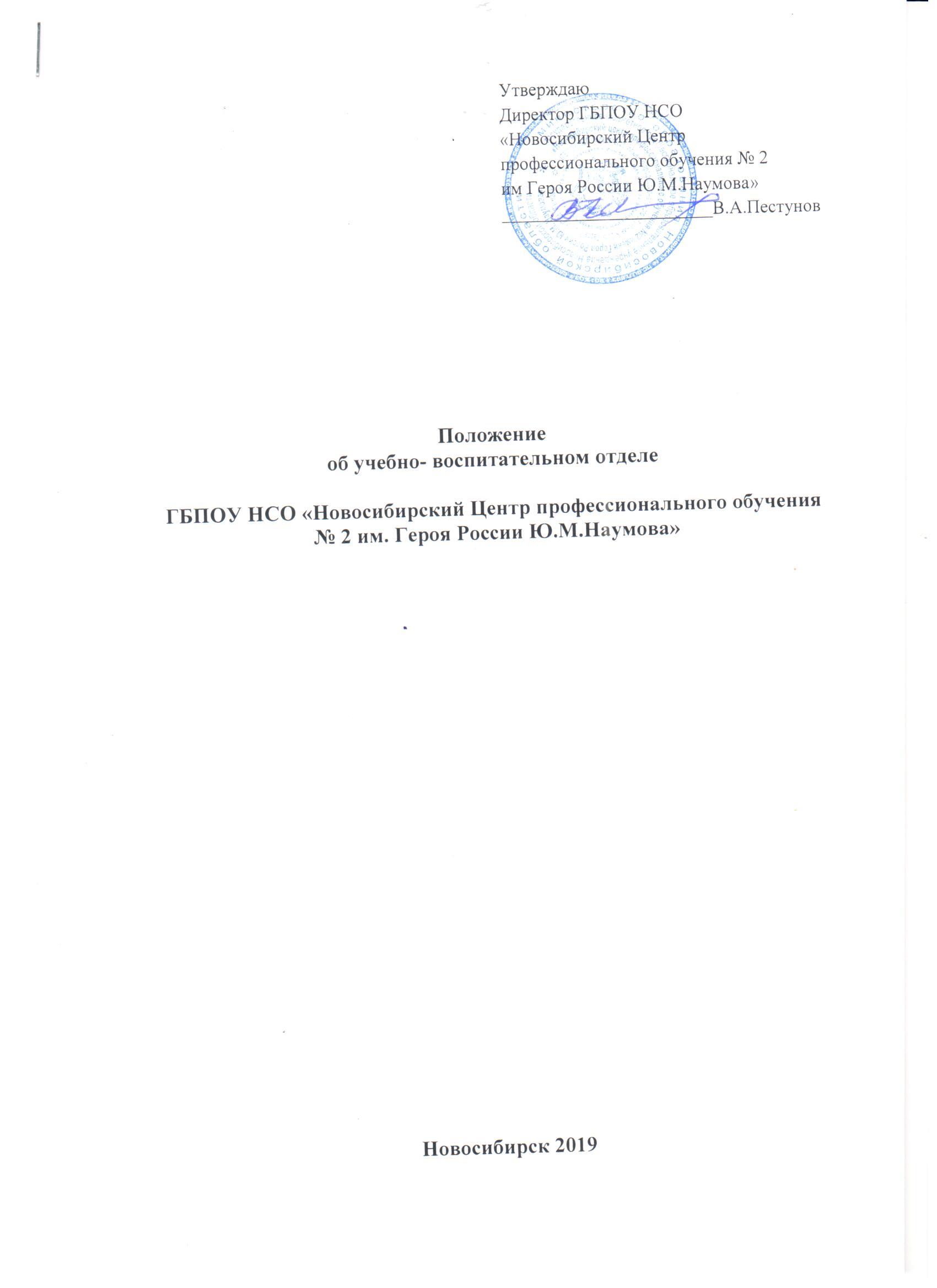 ОБЩИЕ ПОЛОЖЕНИЕНастоящее Положение об отделе воспитательной работы является основным внутренним документом, определяющимстатус, основные цели, задачи и функции отдела;конкретную трудовую функцию руководителя воспитательного отделаУчебно-воспитательный отдел является структурным подразделением центра, подчиняется директору и социальному педагогу высшей категории.Основными целями воспитательного отдела являются: деятельность, направленная на развитие личности, создание условий для самоопределения и социализации обучающегося на основе социокультурных, духовно-нравственных ценностей и принятых в обществе правил и норм поведения в интересах человека, семьи, общества и государства; формирование и повышение общей и профессиональной культуры обучающихся; организация и проведение мероприятий разного уровня; повышение социально-педагогической компетентности участников образовательного процесса, уровня удовлетворенности заказчиков образовательных услуг; способствование сохранности контингента, отсутствию нарушений Устава и правил внутреннего распорядка.Квалификационные требования к персоналу воспитательного отдела: высшее или незаконченное высшее педагогическое или специальное образование, стаж.Руководитель воспитательного отдела - Социальный педагог высшей категории: высшее образование, стаж работы в учебном заведении не менее 5 лет;Специалисты (педагог-психолог, социальный педагог, педагог- организатор, руководитель физ. воспитания, старший воспитатель, воспитатели) - высшее или незаконченное высшее педагогическое (специальное) образование, соответствующее их деятельности, опыт работы; Сотрудники отдела в своей деятельности руководствуются следующими нормативными и законодательными актами:Конституция,Конвенция ООН о правах ребенка,Федеральный закон от 29.12.2012 № 273-ФЗ РФ "Об образовании в Российской Федерации",Приказы и распоряжения Министерства образования Новосибирской области,Устав Центра,Федеральный закон РФ «О государственной социальной помощи» от 17.07.1999г. № 178-ФЗФедеральный закон "О дополнительных гарантиях по социальной защите детей-сирот и детей, оставшихся без попечения родителей" № 159-ФЗ от 21.12.1996 г. с изменениями и дополнениями.Постановление Правительства РФ от 27 июня 2001 г. N 487 «Об утверждении Типового положения о стипендиальном обеспечении и других формах материальной поддержки учащихся федеральных государственных образовательных учреждений начального профессионального образования, студентов федеральных государственных образовательных учреждений высшего и среднего профессионального образования, аспирантов и докторантов» (с дополнениями и изменениями)Постановление Правительства РФ «О специальных государственных стипендиях Правительства РФ, для аспирантов и студентов, обучающихся за счет средств федерального бюджета по очной форме обучения в федеральном государственном образовательном учреждении высшего и среднего профессионального образования»Законами РФ, постановлениями и решениями Правительства Российской Федерации по вопросам образования и воспитания обучающихся;нормативно-распорядительными и инструктивно-методическими документами федеральных государственных органов власти и органов управления образованием по вопросам среднего профессиональногоСтруктуру и штатную численность воспитательного отдела утверждает директор по представлению социального педагога высшей категории.Руководство работой воспитательного отдела осуществляет социальный педагог высшей квалификационной категории, назначаемый на должность и освобождаемый от должности директором Центра. В случае временного отсутствия руководителя на работе его обязанности по приказу исполняет педагог-психолог, который несет ответственность за надлежащее их исполнение.Положение определяет конкретные трудовые функции руководителя воспитательного отдела: функции планирования, отчетная, контроль, мониторинг, оценка, управление, согласование, реализация и др.II. ОСНОВНЫЕ ЗАДАЧИФормирование, организация осуществления и контроль выполнения плана воспитательной работы в рабочем состоянии.Организация разработки и внедрения и ведения документации деятельности воспитательного отдела.Организация и проведение мероприятий гражданско-правовой, культурно-нравственной и профессионально-трудовой направленности.III ФУНКЦИИВ целях реализации основных задач воспитательный отдел выполняет следующие функции:Организация процесса планирования работы подразделения на основе планов центра;Формирование и реализация годового плана мероприятий воспитательного отделаПодготовка ежегодных отчетов о результативности и эффективности функционирования воспитательного отделаОрганизация изучения и проведение анализа воспитательного пространства центраОрганизация и руководство воспитательной работой в учебном заведении.Координация процесса разработки необходимой документации по организационно-методическому сопровождению воспитательного процесса, работы кураторов (классных руководителей), взаимодействия представителей администрации, служб и подразделений образовательного учреждения, обеспечивающих воспитательный процесс, представителей общественности и правоохранительных органов.Осуществление оказания помощи классным руководителям и кураторам, мастерам производственного обучения в формировании коллектива учебных групп, сопровождение и руководство деятельности классных руководителей.Консультирование участников воспитательного процесса по методическим вопросам, совместно с методической службой центра. Оказание помощи педагогическим работникам в освоении и разработке инновационных воспитательных программ и технологий; коллективам обучающихся в проведении культурно-просветительных и оздоровительных мероприятий.Разработка стратегии развития образовательного учреждения по вопросам воспитательной работы, оценка и проведение экспертизы предложений по организации воспитательной работы и установлению связей с внешними партнерами. Организация текущего и перспективного планирования внеклассной и внеучебной воспитательной работы с обучающимися и ее проведение; работы с родителями, консультирование родителей по вопросам организации воспитательного процесса.Осуществление систематического контроля за качеством воспитательного процесса, работой кружков, анализ результативности этой работы и доведение результаты анализа до сведения педагогов ДО.Контроль за соблюдением обучающимися Устава и Правилвнутреннего распорядка, выполнением санитарно-гигиенических норм и требований, правил охраны труда и техники безопасности при проведении воспитательных мероприятий.3.13Внесение предложения по совершенствованию воспитательного процесса, участие в работе педагогического и методического советов образовательного учреждения3.14 Организация изучения, обобщения передового опыта по вопросам организации воспитательной работы в образовательных учреждениях, его внедрения и адаптации; работы научно-практических конференций, психолого-педагогических семинаров в рамках своего направления.Организация и проведение спортивно-оздоровительной и военнопатриотической работы с обучающимися (в том числе совместно с военкоматами города и области), мероприятий по формированию здорового образа жизни и экологической культуры, по развитию творческой деятельности обучающихся, медицинских осмотров, профилактике асоциального поведения, суицидов, употребления ПАВ обучающимися.Способствование формированию и развитию системы старостата.Участие в работе по сохранению контингента учебного заведения совместно с мастерами производственного обучения и зам. директора по УПР, организация работы Совета профилактики, ПМПК, совместных мероприятий с ИПДН и КДН.Развитие и совершенствование работы по организации социально-психологической помощи обучающимся, социально педагогическое и психолого-педагогическое сопровождение образовательного процесса детей-сирот, детей, находящихся в трудной жизненной ситуации, обучающихся с ограниченными возможностями здоровья, детей из семей группы риска и т.д.Организация изучения контингента с целью выявления индивидуальных особенностей обучающихся, обучающихся, проявляющих выдающиеся способности, обучающихся из неблагополучных семей и др.Проведение индивидуальной и групповой консультационной, профилактической и коррекционной работы с обучающимися, родителями, педагогами и сотрудниками центра.Организация и осуществление работы в пределах своей компетенции по проведению лицензирования, аттестации и аккредитации образовательного учреждения.3.22 Организация работы стипендиальной комиссии центра, регистрирование справок на социальную стипендию, формирование приказов о стипендиальном обеспечении и других формах материальной поддержки обучающихся.3.23Выполнение отдельных поручений директора образовательного учреждения.IV. ПРАВА4. Давать структурным подразделениям и отдельным специалистам указания по вопросам, входящим в компетенцию подразделения;требовать и получать от других структурных подразделений центра необходимые документы и материалы (информацию) по вопросам, входящим в компетенцию подразделения;вести переписку по вопросам, входящим в компетенцию подразделения, а также по другим вопросам, не требующим согласования с директором центра;представительствовать от имени центра по вопросам, относящимся к компетенции подразделения, во взаимоотношениях с государственными муниципальными организациями, а также с другими предприятиями, организациями, учреждениями; проводить совещания по вопросам, входящим в компетенцию подразделения, и участвовать в таких совещаниях;в необходимых случаях, при решении вопросов, связанных с поручением руководства центра, привлекать в установленном порядке к совместной работе сотрудников других подразделений центра;давать разъяснения, рекомендации и указания по вопросам, входящим в компетенцию подразделения.оказывать консультационные услуги, осуществлять культурно-массовую, спортивную и физкультурно-оздоровительную деятельность на платной основе;тиражировать и распространять печатную продукцию методического, дидактического и учебно- воспитательного характера.V ОТВЕТСТВЕННОСТЬ5.1. Социальный педагог высшей категории и другие работники воспитательного отдела в соответствии с распределением прав и обязанностей, установленных настоящим Положением и должностными инструкциями несут ответственность за:выполнения поставленных перед подразделением задач и определенных функций;работы с документами и их сохранности, своевременного качественного исполнения поручений и обращений;выполнения требований правил внутреннего трудового распорядка; соблюдения в подразделении правил противопожарной безопасности;сохранность коммерческой тайны и иной конфиденциальной информации, охраняемой законом и внутренними распорядительными документами;своевременную и качественную подготовку документов;своевременное выполнение приказов и указаний директора Центраправонарушения, совершенные в процессе осуществления своей деятельности, - в пределах, определенных действующим административным, уголовным и гражданским законодательством Российской Федерации;причинение материального ущерба - в пределах, определенных действующим трудовым и гражданским законодательством Российской Федерации.На руководителя воспитательного отдела возлагается персональная ответственность за:•соответствие законодательству издаваемых подразделением, и подписываемых руководителем инструкций, указаний и других документов;•сохранность и неразглашение конфиденциальной информации;•своевременность и качество исполнения документов и поручений руководства центра;•создание условий для производственной деятельности работников подразделения;•обеспечение сохранности имущества, находящегося в подразделении и соблюдение правил пожарной безопасности;•соблюдение работниками отдела трудовой и производственной дисциплины.Лист ознакомленияС требованиями настоящего документа с приложениями ОЗНАКОМЛЕНЫ:С требованиями настоящего документа с приложениями ОЗНАКОМЛЕНЫ:С требованиями настоящего документа с приложениями ОЗНАКОМЛЕНЫ:С требованиями настоящего документа с приложениями ОЗНАКОМЛЕНЫ:С требованиями настоящего документа с приложениями ОЗНАКОМЛЕНЫ:№п/пНаименованиедолжностиФ.И.О.ДатаПодпись